                     ?АРАР 				                ПОСТАНОВЛЕНИЕ           04 апрель 2017 й. 		        № 29                     04 апреля 2017 г.О проведении в сельском поселении Лемез-Тамакский сельсовет муниципального района Мечетлинский район Республики Башкортостан в 2017 году мероприятий, посвященных Дню местного самоуправленияВ соответствии с распоряжением Главы Республики Башкортостан от 13 февраля 2017 года №РГ-22 «О проведении в Республике Башкортостан в 2017 году мероприятий, посвященных Дню местного самоуправления» и постановлением Администрации муниципального района Мечетлинский район Республики Башкортостан от 03 апреля 2017 года № 262 «О проведении в муниципальном районе Мечетлинский район Республики Башкортостан в 2017   году   мероприятий,   посвященных   Дню местного самоуправления», п о с т а н о в л я ю :1.Провести с 1 апреля по 22 апреля 2017 года на территории сельского поселения Лемез-Тамакский сельсовет мероприятия, посвященные Дню местного самоуправления.Утвердить план мероприятий, посвященных Дню местногосамоуправления в 2017 году в сельском поселении Лемез-Тамакский сельсовет муниципального района Мечетлинский район Республики Башкортостан (прилагается).3.Разместить настоящее постановление на сайте  администрации сельского поселения Лемез-Тамакский сельсовет в сети Интернет  и в здании  Администрации  сельского поселения.Глава сельского поселения                                                          Р.Ю. Низамов                                                                                                                      Приложение                                                                                                                                      к постановлению                                                                                         Главы сельского поселения Лемез-Тамакский сельсовет   от 04.04.2017 № 29План мероприятий, посвященных Дню местного самоуправления в сельском поселении Лемез-Тамакский сельсовет муниципального района Мечетлинский район Республики БашкортостанБАШ?ОРТОСТАН РЕСПУБЛИКА№ЫМ»СЕТЛЕ РАЙОНЫМУНИЦИПАЛЬ РАЙОНЫНЫ*Л»М»:ТАМА? АУЫЛ СОВЕТЫАУЫЛ БИЛ»М»№ЕХАКИМИ»ТЕ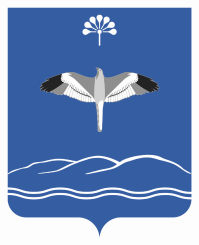 АДМИНИСТРАЦИЯ СЕЛЬСКОГО ПОСЕЛЕНИЯЛЕМЕЗ-ТАМАКСКИЙ СЕЛЬСОВЕТМУНИЦИПАЛЬНОГО РАЙОНАМЕЧЕТЛИНСКИЙ РАЙОНРЕСПУБЛИКИ БАШКОРТОСТАН№МероприятияДата проведенияОтветственные1Размещение уличной социальной рекламы (баннеров, растяжек, стендов) с надписью «С Днем местного самоуправления»апрельГлава сельского поселения   2Организация встреч с учащимися школ района и выступление на тему: «История развития и становления местного самоуправления сельского поселения»апрельДиректор Лемез-Тамакской школы(по согласованию)3«День открытых дверей» для приема населения по личным вопросам и вопросам местного значения18 апреляГлава сельского поселения4Подготовка документов, ходатайства для награждения работников органа местного самоуправлениядо 11 апреляУправляющий делами5Размещение на сайте сельского поселения поздравления с Днем местного самоуправлениядо 5 апреляУправляющий делами6Проведение торжественного собрания с участием муниципальных служащих, депутата Совета района и депутатов сельского поселения, старост населенных пунктов, руководителей предприятий и бюджетных учреждений. Вручение почетных грамот, благодарственных писем. Концерт19 апреляУправляющий делами,методист Лемез-Тамакского СДК (по согласованию)7Организация субботников по очистке территорий Еженедель-но по пятницамСпециалист по земельным вопросам8В рамках экологической акции «Посади дерево» организация посадки деревьевапрельСпециалист по земельным вопросам9Освещение на сайте сельского поселения результатов проводимых мероприятий22 апреляУправляющий делами